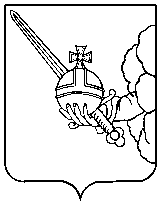 Р А С П О Р Я Ж Е Н И Еначальника Административного департаментаАдминистрации города ВологдыОт  18 апреля 2024 года				                    №           23         	Об освобождении земельных участковот самовольно установленных объектов движимого имуществаВ соответствии с решением Вологодской городской Думы от 25 июня           2015 года  № 422 «Об утверждении Положения о порядке освобождения земельных участков от самовольно установленных объектов движимого имущества»                     (с последующими изменениями), на основании постановления Администрации города Вологды от 16 марта 2010 года № 923 «О наделении правом подписания муниципальных правовых актов по отдельным вопросам, отнесенным к полномочиям Администрации города Вологды» (с последующими изменениями), статей 27, 44 Устава городского округа города Вологды:1. Освободить земельные участки:1.1. В границах кадастрового квартала 35:24:0402008 по адресу: г. Вологда,
ул. Возрождения, вблизи дома № 25 от самовольно установленного объекта движимого имущества: 1 киоска.1.2. В границах кадастрового квартала 35:24:0304001 по адресу: г. Вологда,
ул. Маршала Конева, вблизи дома № 30 от самовольно установленных объектов движимого имущества: 2 павильонов.1.3. В границах кадастрового квартала 35:24:0304001 по адресу: г. Вологда,
ул. Лаврова, вблизи дома № 12 от самовольно установленных объектов движимого имущества: 13 металлических гаражей.1.4. В границах кадастрового квартала 35:24:0401014 по адресу: г. Вологда,
ул. Гагарина, вблизи домов №№ 69, 71 от самовольно установленных объектов движимого имущества: 2 металлических гаражей.1.5. С кадастровым номером 35:24:0401013:231 по адресу: г. Вологда,
ул. Гагарина, вблизи дома № 56 от самовольно установленного объекта движимого имущества: 1 контейнера.1.6. В границах кадастрового квартала 35:24:0202043 по адресу: г. Вологда,
ул. Рабочая, вблизи дома № 16 от самовольно установленных объектов движимого имущества: 2 сооружений.1.7. В границах кадастрового квартала 35:24:0303006 по адресу: г. Вологда, 
ул. Северная, вблизи дома № 22 от самовольно установленного объекта движимого имущества: 1 сооружения.1.8. С кадастровым номером 35:24:0305011:64 по адресу: г. Вологда,
ул. Мудрова, д. 8 от самовольно установленных объектов движимого имущества:             1 сооружения, 1 ограждения.1.9. С кадастровым номером 35:24:0102003:18 по адресу: г. Вологда, ул. Чкалова, д. 18 от самовольно установленного объекта движимого имущества:             1  ограждения.1.10. В границах кадастрового квартала 35:24:0201001 по адресу: г. Вологда,
ул. Леденцова, вблизи домов №№ 6, 6а от самовольно установленных объектов движимого имущества: 9 конструкций.1.11. В границах кадастрового квартала 35:24:0304001 по адресу: г. Вологда,
ул. Чернышевского, вблизи дома № 131 от самовольно установленных объектов движимого имущества: 3 конструкций.2. Предложить владельцам самовольно установленных объектов движимого имущества, указанных в пункте 1, в добровольном порядке исполнить требование настоящего распоряжения в сроки, предусмотренные Положением о порядке освобождения земельных участков от самовольно установленных объектов движимого имущества, утвержденным решением Вологодской городской Думы от 25 июня 2015 года № 422 (с последующими изменениями).3. Административному департаменту Администрации города Вологды  организовать проведение работ по освобождению земельных участков, указанных в пункте 1 настоящего распоряжения, в установленном порядке.4. Контроль за выполнением настоящего распоряжения возложить на Административный департамент Администрации города Вологды.5. Настоящее распоряжение подлежит опубликованию в газете «Вологодские новости» и размещению на официальном сайте Администрации города Вологды в информационно-телекоммуникационной сети «Интернет».Заместитель Мэра города Вологды -начальник Административного департаментаАдминистрации города Вологды                                                               А.Н. Никитин